ALLEGATO 4MODELLO DI AUTOCERTIFICAZIONE (Ex D.P.R. 445/2000; LEGGE 183/2011)Al Dirigente Scolastico     IPSSEOA “Buonarroti” Fiuggi (FR)Il/La sottoscritto/a ……………………………………………………… nato/a a ………………………….Il ……………………………………. Docente di 	,oppure Personale ATA in qualità di …………………………………………………………………………In servizio presso codesto Istituto, ai fini dell’aggiornamento della graduatoria d’istituto per l’individuazione di eventuale personale soprannumerario per l’a. s. 2024/25DICHIARA CHE□    nulla è cambiato relativamente alle esigenze familiari ed ai titoli generali per l’anno in corso;OPPURE□  relativamente alle esigenze familiari ed ai titoli generali, chiede che venga riconosciuto il punteggio aggiuntivo come da scheda per l’individuazione dei docenti/ATA soprannumerari a.s. 2024/25 (compilata esclusivamente nella sezione oggetto di variazione) ed allegata alla presente istanza .(eventuale) CHIEDE□  l’esclusione dalla graduatoria per l’individuazione di perdente posto, in quanto beneficiario delle  precedenze I, III, IV e VII CCNI triennio 2022/2025, e completa con All.3FIRMA, lì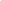 